GIRLSPre-school, Pre-Primary and Primary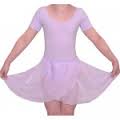 Lilac short sleeve leotard (Chloe)Lilac wraparound georgette skirtPink ballet socksPink leather full sole ballet shoes with pink elasticsGrades 1, 2 and 3Lavender sleeveless scoop neck leotard (Aimee) Lavender waist elastic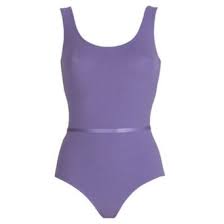 Pink ballet socks or tightsPink leather full sole ballet shoes with pink elasticsBlack canvas character shoes with pink elastics – Cuban (higher) heel for grade 3 ONLY.Black character skirt with ribbons (purples)Grades 4 and 5Mulberry sleeveless ruched neck leotard (Faith)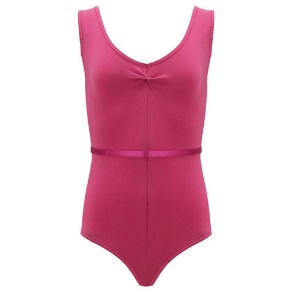 Mulberry waist elasticPink ballet tightsPink leather split sole ballet shoes with pink elasticsBlack canvas Cuban heel character shoes with pink elastics.Black character skirt with ribbons (pinks)Grades 6, 7 and 8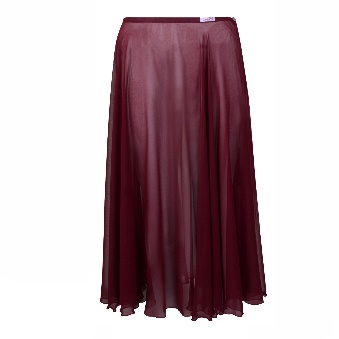 Burgundy leotard (any style matte lycra)Burgundy chiffon skirt – calf lengthPink convertible ballet tightsPink leather split sole ballet shoes with elasticsBlack canvas Cuban heel character shoes with pink elasticsBlack character skirt with ribbons (pinks)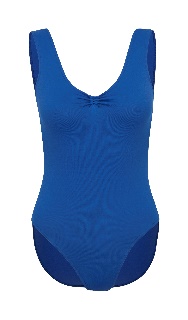 Intermediate FoundationRoyal Blue “Bethany” Leotard in Meryl FabricPink convertible ballet tightsPink Satin Ballet shoes with ribbons Pink Satin Pointe shoes with ribbons IntermediateBlack “Bethany” Leotard in Meryl Fabric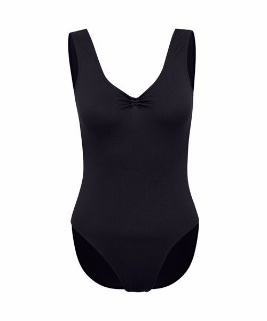 Pink convertible ballet tightsPink Satin soft-pointe shoes with ribbons Pink Satin Pointe shoes with ribbons Pointe-PrepAny colour or style leotardPink convertible ballet tightsPink leather full or split sole ballet shoes with elasticsGirl’s hair must be in a ballet bun for all classes grade 2 and aboveBOYS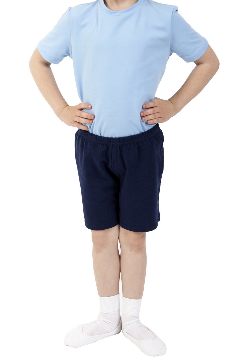 Pre-school, Pre-Primary and PrimaryLight blue t-shirtNavy ShortsWhite ballet socksWhite leather ballet shoes with white elasticsGrades 1 – 3White short-sleeved leotard or well-fitted t-shirt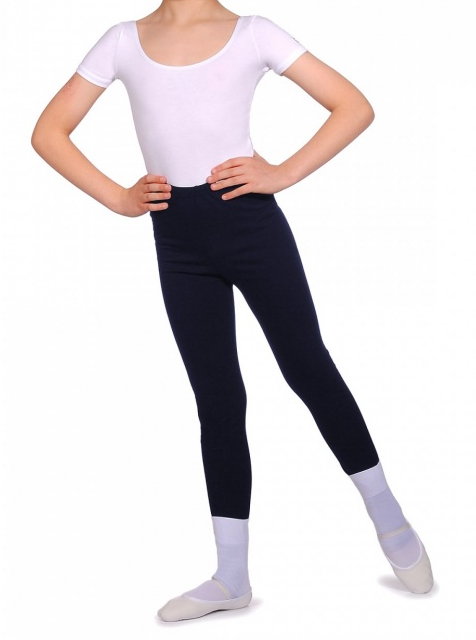 Navy shorts or stirrup tightsWhite ballet socksWhite ballet shoes with white elasticsBlack canvas lace-up character shoesGrade 4 upwardsWhite short-sleeved leotard or well-fitted t-shirtNavy shorts or stirrup tightsWhite ballet socksWhite full or split-sole ballet shoes with white elasticsBlack canvas lace-up character shoes